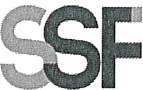 SUPERINTEMOENCIADEL SISTEi"1A FINANCIEROSSF 2022ORDEN DE COMPRANo.	409Versión pública según Art. 30 LAIP. Por supresión de información confidencial. Art. 24 Lit. c. LAIPFECHA: 01/12/2022PROVEEDOR: RAÚL ERNESTO ESCOBAR NAVAS/ AMERICAN BIRDS TRANSNIT:	xxxxxxxxxxxxxxxxx(1830)UNIDAD SOLICITANTE: DIRECCIÓN DE COMUNICACIONES Y EDUCACIÓN FINANC REQUERIMIENTO No. 419/2022 ADMINISTRADOR O.C.: MAYRA JANETH BERNAL DE GUZMÁN		ANALISTA: ENRIQUE DELGADO FAVOR SUMINISTRAR LO SIGUIENTE:	BIEN		SERVICIO XSON: SETECIENTOS CINCUENTA US DÓLARES 00/100SERVICIO DE TRANSPORTE SALIENDO DE LA UNIVERSIDAD GERARDO BARRIOS DE USULUTÁN HACIA SALAMANCA EN CARRETERA HUIZÚCARORIGINALTOTAL:	750.00Paul Edu	_	.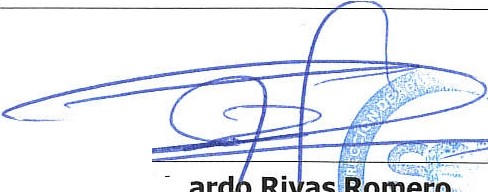 Director de Administración y Finanzas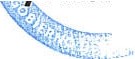 